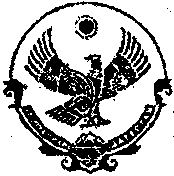  РЕСПУБЛИКА  ДАГЕСТАН Муниципальное казенное общеобразовательное учреждение«Хамаматюртовская средняя общеобразовательная школа №2 им. З.Х. Хизриева»Инд.368064 с.Хамаматюрт Бабаюртовский район,е-mail: hamamatyurtsosh2@mail.ru   Исх. № 2/92                                                                                                      От 24.10.2020г                                                                                                                           Выписка из приказа                 «О профессиональной переподготовке отдельных учителей».   В связи с нехваткой педагогических кадров по некоторым специальностям, администрация школы вынуждена распределить учебную нагрузку  учителям не специалистам с условием, что они пройдут профессиональную переподготовку.Но ниже указанные учителя не спешат пройти курсы повышения или получить второй диплом. Продолжается это уже несколько лет, что категорически не допустимо. В связи с этим представлена и докладная  ЗУВР- Алыпкачевой Р.А. На основании  выше изложенного,приказываю:§1.ЗУВР –Алыпкачевой Р.А.  а) Провести организационную и разъяснительную работу среди учителей о необходимости безотлагательного прохождения профессиональной переподготовки  и получения второго диплома следующим учителям:   1) Казанбиевой З.Б. – по специальности «География».   2) Аскеровой У.Х.       - по специальности «Родные языки» (кумыкс. яз).   3) Ибрагимовой К.П. – по специальности «Родные языки» ( дарг. яз).  б) Оказать методическую  и иную помощь этим учителям в организации учебы в « Межрегиональном центре профессиональных компетенций» г. Махачкала, ул. М. Гаджиева 22. §2  В случае отказа на профессиональную переподготовку  будет поставлен вопрос  о соответствии данного учителя должности.§3.   Контроль за исполнением приказа оставляю за собой.Директор  МКОУ «ХСОШ №2 им. З.Х.Хизриева»                                         /Гаджиев И.Д./ С приказом ознакомлены: Алыпкачева Р.А.-                                      Казанбиева З.Б. –                                       Аскерова У.Х.   -                                   Ибрагимова К.П. –   3) Ибрагимовой К.П. – по специальности «Родные языки» ( дарг. яз).–